Le champ de 1000 : Décompositions.Je compte par 500…Je compte par 250…Je compte par 200…Je compte par 125…Je compte par 100…Je compte par 50…Je compte par 25…Je compte par 10…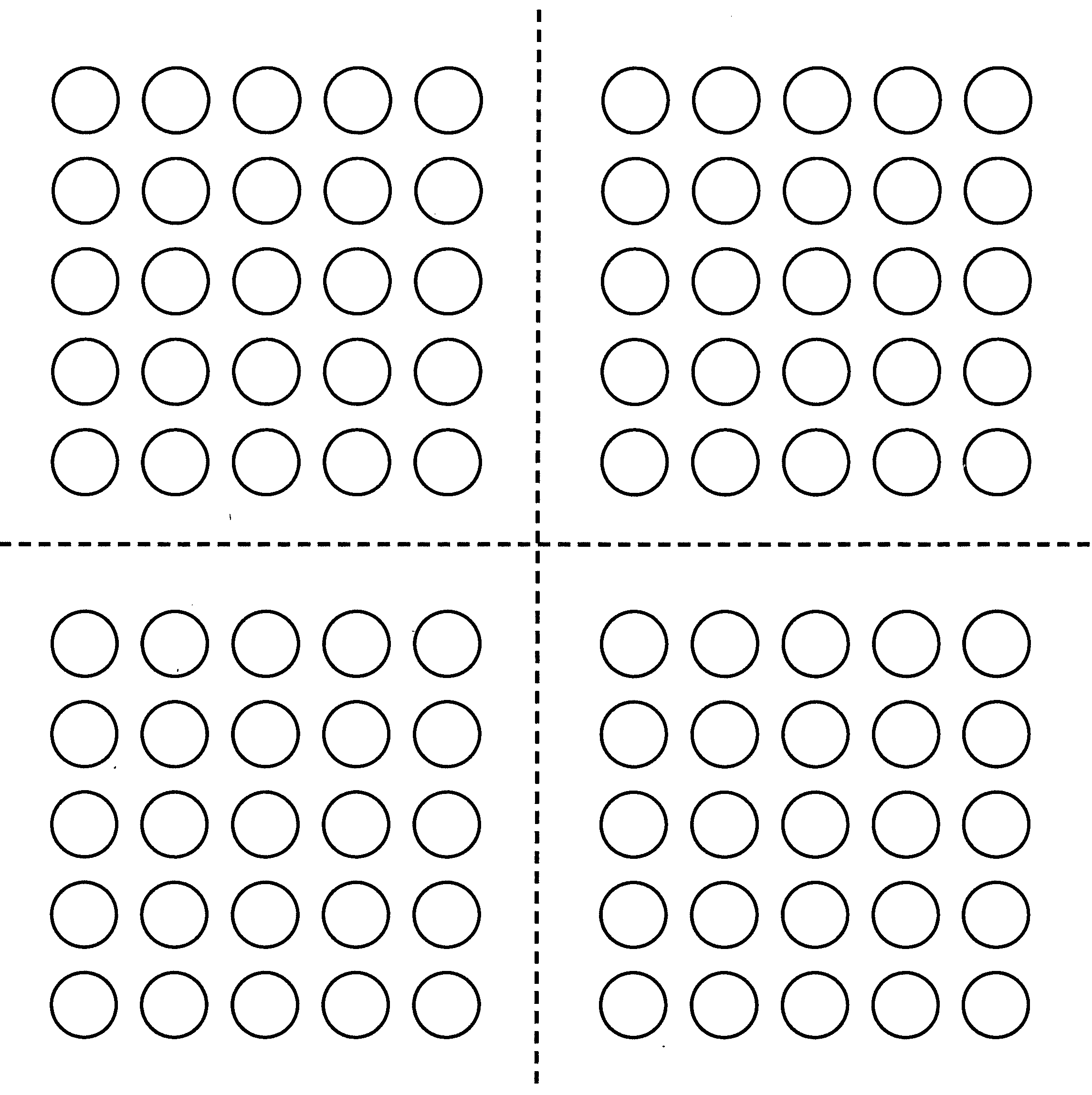 